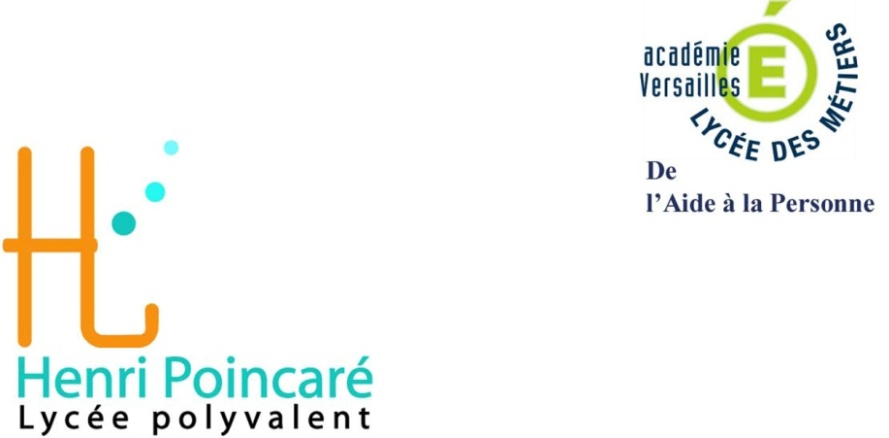 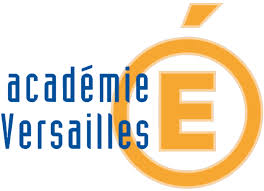 CALENDRIER DU CONCOURS DROIT COMMUN AS - APCALENDRIERECHEANCEOuverture des inscriptionsLundi 18 décembre 2017Date limite de dépôt des dossiersVendredi  09 février 2018Epreuve d’admissibilité AS : Mardi 20 mars 2018   9H30 AP : Mercredi 21 mars 2018 14 heuresRésultats d’admissibilité Jeudi 05 avril 2018 à 17 heuresEpreuve orale d’admission Du lundi 30 avril au vendredi 25 mai 2018Résultats de l’admission Mercredi 30 mai 2018 à partir de 12 heures